Консультация для родителейподготовлена воспитателями Георгиевской Н.Н., Гришиной И.А.«Правила проведенияпальчиковой гимнастики»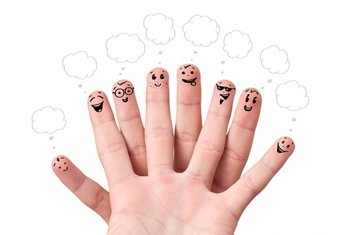 играть с пальчиками можно с младенческого возраста. Отличие в выполнении упражнений будет состоять в том, что сначала малыш пассивен (взрослый совершает действия с его ручками и пальцами), а затем более самостоятелен и активен;при разучивании упражнений движения должны выполняться чуть замедленно, затем темп может быть увеличен;упражнения и игры на развитие мелкой моторики могут быть как с речевым сопровождением, так и без него (основанные только на подражании ребенком действиям взрослого);если малыш испытывает определенные затруднения в самостоятельном выполнении задания, следует оказать ему помощь, которая может состоять в виде совместных движений (рука в руке);если ребенок допускает ошибки в процессе выполнения заданий, целесообразно его поправить, напомнив правильное положение пальцев рук или направления их движений;выполнение любого упражнения является достаточно сложным для ребенка. Учитывая это, следует поощрять его, подбадривать, положительно оценивать.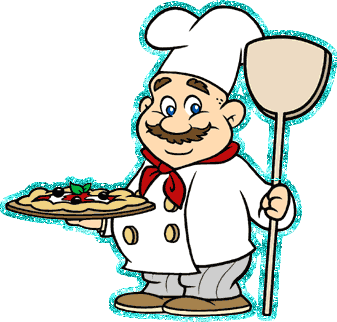 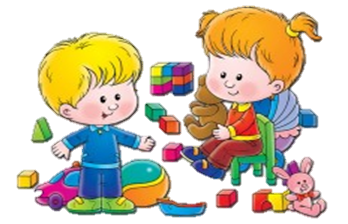 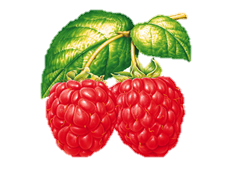 